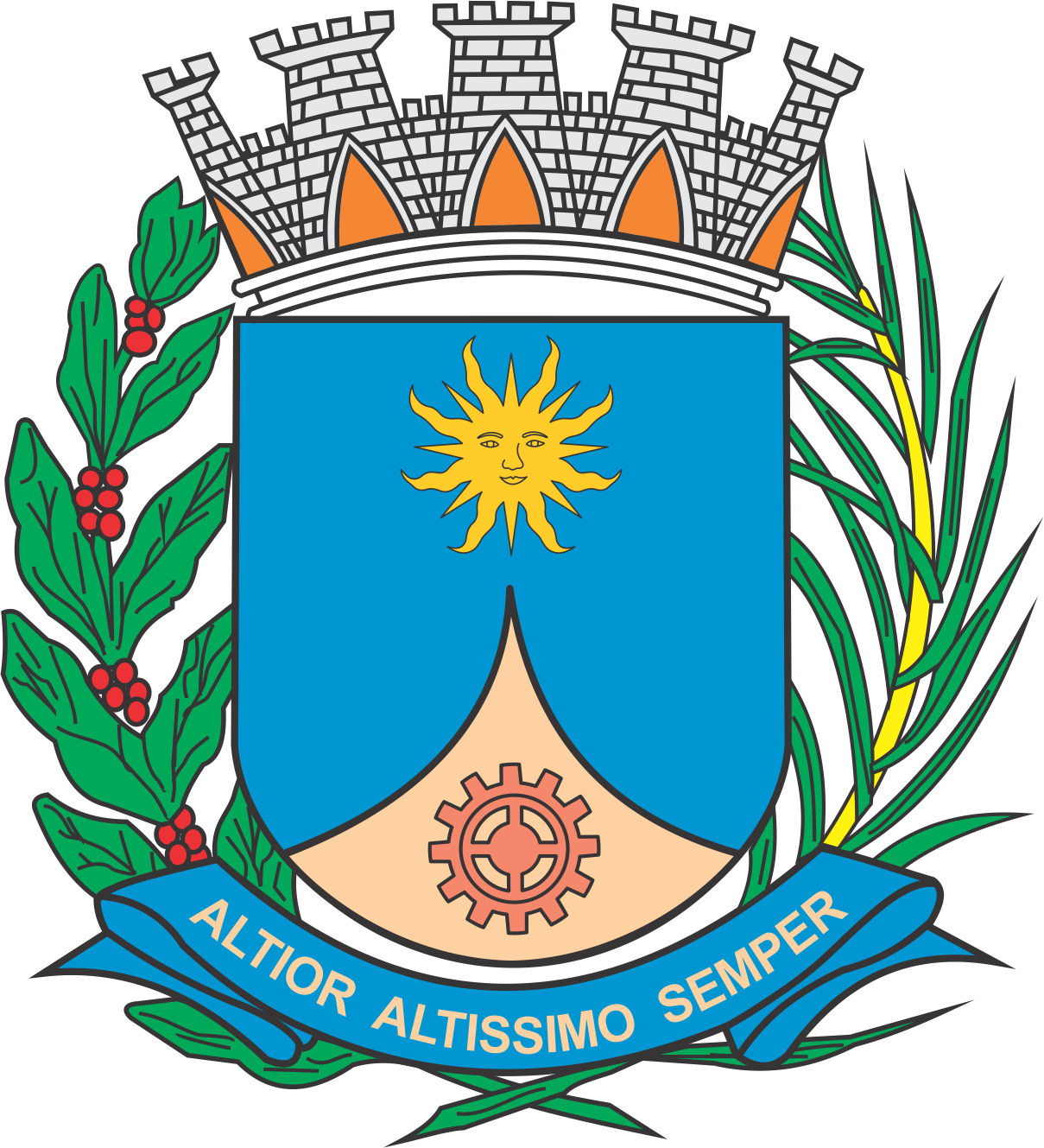 CÂMARA MUNICIPAL DE ARARAQUARAAUTÓGRAFO NÚMERO 091/2019PROJETO DE LEI NÚMERO 055/2019INICIATIVA: VEREADOR TONINHO DO MELInstitui e inclui no Calendário Oficial de Eventos do Município de Araraquara o Dia Municipal da Enfermeira Obstetra e da Obstetriz, a ser comemorado anualmente no dia 10 de maio, e dá outras providências.		Art. 1º  Fica instituído e incluído no Calendário Oficial de Eventos do Município de Araraquara o Dia Municipal da Enfermeira Obstetra e da Obstetriz, a ser comemorado anualmente no dia 10 de maio.		Parágrafo único.  O Dia Municipal da Enfermeira Obstetra e da Obstetriz tem por objetivo homenagear estas categorias profissionais que se dedicam a estarem presentes em um dos momentos mais especiais da vida das mulheres, comprometendo-se com as boas práticas obstétricas na atenção ao parto e ao nascimento, tornando o parto confortável e humanizado.		Art. 2º  Os recursos necessários para atender as despesas com execução desta lei serão obtidos mediante doações, campanhas ou parcerias com empresas da iniciativa privada ou governamental, sem acarretar ônus para o Município.		Art. 3º  Esta lei entra em vigor na data de sua publicação.		CÂMARA MUNICIPAL DE ARARAQUARA, aos 10 (dez) dias do mês de abril do ano de 2019 (dois mil e dezenove).TENENTE SANTANAPresidente